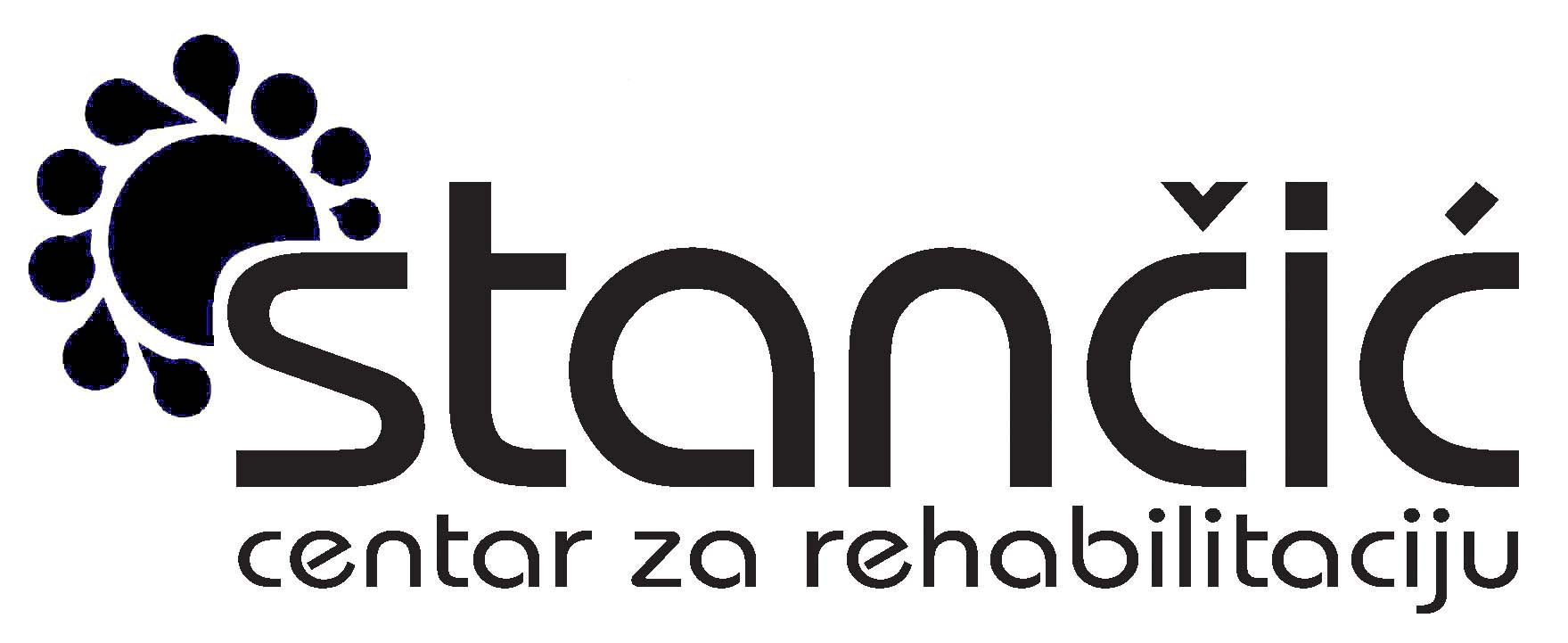 URBROJ:238/04-94-18-5572/04 Stančić, 28.12.2018.gPOZIV ZA DOSTAVU PONUDACentar za rehabilitaciju Stančić, Stančić, Zagrebačka 23, Dugo Selo, OIB 82103973646 kao naručitelj pokrenuo je postupak jednostavne nabave  i ugradnje kotla za centralno grijanje u Centru za rehabilitaciju Stančić  u zgradi I. i II. odsjeka, te Vam upućuje ovaj Poziv za dostavu ponude.1.SASTAVNI DIJELOVI POZIVA ZA DOSTAVU PONUDE:DIO 1.- Ponudbeni listDIO 2.-TroškovnikDIO 3.Prijedlog Ugovora2.OPIS PREDMETA NABAVEOpis predmeta nabave: Nabava i ugradnja kotla za centralno grijanje  Centru za rehabilitaciju Stančić u zgradi I. i II. odsjekaProcijenjena vrijednost nabave:130.000,00 kn bez PDV-aSukladno Članku 15. i Članku 12. Stavku 1. Zakona o javnoj nabavi (NN 120/16) za nabavu roba i usluga procijenjene vrijednosti manje od 200.000,00 kn odredbe Zakona o javnoj nabavi ne primjenjuju se.Količina predmeta nabave: Nabavlja se i ugrađuje  jedan kotao za centralno grijanje u zgradi I. i II. odsjeka3.UVJETI NABAVEOvaj postupak nabave uključuje sklapanje: Naručitelj nema planirana sredstava u svom Financijskom planu za nabavu predmetne nabave te je dužan uputiti obrazloženi pisani zahtjev Ministarstvu o potrebi nabave . Ako Ministarstvo ocijeni nabavu opravdanom, te ako su za predmetnu nabavu rezervirana sredstva u Financijskom planu Ministarstva, Ministarstvo  dostavlja suglasnost za sklapanje ugovora . Ako Ministarstvo uskrati  suglasnost Naručitelj je obvezan poništiti postupak nabave.Rok valjanosti ponude: 90 dana od otvaranja ponude.Rok isporuke robe: Isporučitelj se obvezuje isporučiti i ugraditi kotao za centralno grijanje u roku  od 60 dana od dana potpisivanja Ugovora na lokaciju Naručitelja: Stančić, Zagrebačka 23, Dugo Selo.Rok,način i uvjeti plaćanja: 30 dana od dana primitka  valjanog računa  .Kriterij za odabir ponude: najniža cijenaDokaz sposobnosti:1.Ponuditelj mora dokazati svoj upis u sudski, obrtni, strukovni ili drugi odgovarajući registar države sjedišta gospodarskog subjekta.Upis u registar dokazuje se odgovarajućim izvodom (npr. Izvadak iz sudskog registra), a ako se oni ne izdaju u državi sjedišta gospodarskog subjekta, gospodarski subjekt može dostaviti izjavu s ovjerom potpisa kod nadležnog tijela.Izvod ili izjava ne smiju biti stariji od 30 dana računajući od dana slanja poziva za dostavu ponuda putem elektroničke pošte.Naručitelj neće uzeti u obzir ponudu ponuditelja koji ne priloži traženi dokaz sposobnosti.            2. Potvrdu porezne uprave o stanju duga ili jednakovrijedni dokument nadležnog tijela države sjedišta gospodarskog subjekta ako se ne izdaje gore navedena potvrda ili izjava pod prisegom ili odgovarajuća izjava osobe koja je po zakonu ovlaštena za zastupanje gospodarskog subjekta ispred nadležne sudske ili upravne vlasti ili bilježnika ili nadležnog strukovnog ili trgovinskog tijela u državi sjedišta gospodarskog subjekta  ili izjavu s ovjerenim potpisom kod bilježnika, ako se u državi sjedišta gospodarskog subjekta ne izdaje gore navedena potvrda ili jednakovrijedni dokument.Potvrda ne smije biti  starija od 30 dana računajući od dana slanja poziva za dostavu ponuda  putem elektroničke pošte.Naručitelj neće uzeti u obzir ponudu ponuditelja ako utvrdi da ponuditelj nije ispunio obvezu plaćanja dospjelih poreznih obveza  i obveza za mirovinsko i zdravstveno osiguranje. Iznimno ,naručitelj će uzeti u obzir ponudu takvog ponuditelja ako mu skladno posebnom propisu plaćanje obveza  nije dopušteno, ili mu je odabrana odgoda plaćanja.	3.Izjavu gospodarskog subjekta da raspolaže osobama koje posjeduju strukovnu sposobnost, stručno znanje i iskustvo  potrebno za izvršenje predmeta nabave.	4.Popis subjekata kojima su u posljednje 2 godine izvedeni radovi, a koji mora sadržavati slijedeće podatke: naziv i sjedište ugovornih strana , predmet ugovora, vrijednost radova, datum i mjesto izvođenja radova.4.SASTAVNI DIJELOVI PONUDEPonuda treba sadržavati:Ponudbeni list ( popunjen, potpisan i ovjeren od strane ovlaštene osobe ponuditelja)Troškovnik (ispunjen, ovjeren i potpisan od strane ovlaštene osobe ponuditelja)Dokazi sposobnostiPotpisan prijedlog Ugovora5.NAČIN IZRADE PONUDE:Ponuda se izrađuje na način da čini cjelinu.Ponuda se uvezuje na način da se onemogući naknadno vađenje ili umetanje listova.Stranice ponude se označavaju brojem na način da je vidljiv redni broj stranice i ukupan broj stranica ponude.Ponude se pišu neizbrisivom tintom.Ispravci u ponudi moraju biti izrađeni na način da su vidljivi. Ispravci moraju uz navod datuma ispravka biti potvrđeni potpisom ponuditelja.6.NAČIN ODREĐIVANJA CIJENA PONUDE, VALUTA PONUDE I JEZIK I    PONUDETijekom trajanja ugovora cijena ponude je nepromjenjiva. Ponuditelj izražava cijenu ponude u kunama.Cijena ponude piše se brojkama. U cijenu ponude bez poreza na dodanu vrijednost moraju biti uračunati svi troškovi i popusti.Ponuda se izrađuje bez posebne naknadePonuda se izrađuje na hrvatskom jeziku i latiničnom pismu.6.ROK I NAČIN DOSTAVE PONUDEKrajnji rok za podnošenje ponude je  04.01.2019. g u 13:00 h. Otvaranje ponuda održat će se istodobno s istekom  roka za dostava ponuda u prostorijama naručitelja. Otvaranje ponuda nije javno.Ponuda se u zatvorenoj omotnici dostavlja na adresu naručitelja:            Centar za rehabilitaciju Stančić            Stančić, Zagrebačka 23, 10370 Dugo SeloNa omotnici ponude mora biti naznačeno:naziv i adresa naručitelja,naziv i adresa ponuditelja,naziv predmeta nabave, odnosno grupe predmeta nabave na koju se ponuda odnosi,naznaka "ne otvaraj"Nije dopušteno dostavljanje ponude elektroničkim putem.Naručitelj će ovaj poziv za dostavu ponuda objaviti na svojim internetski stranicama kako bi ponude mogli dostaviti svi zainteresirani gospodarski subjekti8.OSTALE OBAVIJESTIGospodarski subjekti mogu zahtijevati objašnjenja vezana uz Poziv za dostavu ponuda i to najkasnije tri (3) dana prije isteka roka za dostavu ponuda, a naručitelj je dužan  poslati odgovor na upit , na dokaziv način, najkasnije dva (2) dana prije isteka roka za dostavu ponuda.Kontakt osoba u postupku nabave i suradnje s pružateljem i za cjelokupno izvršenje usluge: Sanja Đuras, sanja.duras@socskrb.hrPisanu obavijest o rezultatima nabave naručitelj će dostaviti  putem elektroničke pošte svim ponuditeljima nakon  zaprimanja  dobivanja odgovora od  strane Ministarstva na pisani zahtjev Naručitelja.Ako Naručitelj dobije suglasnost od Ministarstva sklopit će ugovor o nabavi isporuci kreveta  za njegu sa madracima za potrebe Centra za rehabilitaciju StančićAko Ministarstvo uskrati  suglasnost Naručitelj će poništiti postupak nabave.S poštovanjem,								Sanjica Grbavac, prof def.								ravnateljica								Odgovorna osoba naručiteljaI DIOPONUDBENI LISTPREDMET NABAVE:______________________________________________________Naziv i sjedište naručitelja:Centar za rehabilitaciju Stančić, Stančić, Zagrebačka 23, 10370 Dugo SeloNaziv i sjedište ponuditelja, adresa:OIB ______________________  IBAN:_____________________________________Ponuditelj je u sustavu PDV-a: 	DA		NEIme i prezime osobe za kontakt: ________________________________Telefon/telefax: _____________________________________________ Adresa elektroničke pošte_______________________________Ime, prezime i funkcija ovlaštene osobe za potpisivanje ugovora:__________________________________________________________Proučivši Poziv za dostavu ponuda u predmetu nabave _________________________, nudimo navedenu robu/radove/usluge sukladno uvjetima iz Poziva za dostavu ponuda, i u skladu s troškovnikom koji se nalazi u prilogu i čini sastavni dio ponude:Cijena ponude bez PDV-a: 	_____________________________Iznos PDV-a: 			_____________________________Cijena ponude s PDV-om: 	_____________________________Rok valjanosti ponude: 90 dana od dana određenog za dostavu ponude Datum: __________________		__________________________________/potpis ovlaštene osobe ponuditelja/DIO. III. Poziva na dostavu ponuda-Prijedlog UgovoraCentar za rehabilitaciju Stančić, Zagrebačka 23, Stančić, 10370 Dugo Selo,                            OIB: 82103973646, zastupan po ravnateljici Sanjici Grbavac, (u daljnjem tekstu: NARUČITELJ)i-------------------------------------------------------------,  OIB----------------------zastupan po ---------------------------------------- ( u daljnjem tekstu: ISPORUČITELJ),sklapajuU G O V O R  o  nabavi  i ugradnji kotla za centralno grijanje u Centru za rehabilitaciju StančićPredmet ugovoraČlanak 1.Ugovor se sklapa temeljem suglasnosti Ministarstva za demografiju, obitelj, mlade i socijalnu politiku  od ----------------------------------------------------, nakon sakupljanja ponuda.Članak 2.Predmet  Ugovora je nabava i ugradnja kotla za centralno grijanje u Centru za rehabilitaciju Stančić iz Stančića, Zagrebačka 23, Dugo Selo prema ponudi iz priloga ovog ugovora, a koja je njegov sastavni dio.Vrijednost ugovoraČlanak 3.Ukupna vrijednost predmetne nabave utvrđena je na temelju jediničnih cijena iz ponude- troškovnika, a iznosi ------------------- kn.Na ugovorenu cijenu obračunat će se porez na dodatnu vrijednost primjenom stope od 25%, što iznosi ------------------- kn.Ukupno ugovorena naknada s porezom na dodatnu vrijednost iznosi -------------------- kn ( slovima--------------------------------------------)Ugovorene jedinične cijene su nepromjenjive.Članak 4.Sastavni dio ovog ugovora je ponuda – troškovnik po kojem se ugovara vrijednost isporučenog i ugrađenog kotla za centralno grijanje.Rok i mjesto isporukeČlanak 5.Rok isporuke počinje teći od dana potpisa ugovora i iznosi 60 (šezdeset) dana.Prodavatelj će opremu isporučiti  i ugraditi na lokaciji Naručitelja: Stančić, Zagrebačka 23, Dugo Selo.Obračun i način plaćanja radovaČlanak 6.Nabavljena oprema  biti će plaćena Isporučitelju u roku od 30 (trideset) dana od dana zaprimanja računa.Ugovorna kaznaČlanak 7.U slučaju da Isporučitelj ne isporuči navedenu opremu  u roku, dužan je Naručitelju platiti na ime ugovorne kazne (penala) za svaki dan prekoračenja ugovorenog roka 0,5% ( nula cijeli pet posto) ugovorene cijene – vrijednost iz članka 3. ovog ugovora.Ukupan iznos ugovorene kazne (penale) može iznositi najviše 5% (pet posto) ugovorene vrijednosti iz članka 3. ovog ugovora.Ugovorne stranke su suglasne da se vrijednost ugovorene kazne (penala) odbije od računa.Primopredaja izvedenih radovaČlanak.8.Nakon što Isporučitelj isporuči i ugradi kotao za centralno grijanje Naručitelju ugovorne strane će pristupiti pregledu i primopredaji opreme.Rješavanje sporovaČlanak 9.Eventualne sporove ugovorne strane će rješavati sporazumno, mirnim putem, putem arbitraže, a kad to ne bude moguće rješavat će ih putem nadležnog suda u Zagrebu.Članak 10.Ovaj ugovor sastavljen je u 4 (četiri) istovjetna primjerka, od kojih svaka ugovorna strana zadržava po 2 (dva) primjerka      ZA NARUČITELJA :                                                      ZA ISPORUČITELJA:         Ravnateljica :                                                                            Sanjica Grbavac,prof.def._____________________                                                   _______________________   Stančić,URBROJ: 238/04-94-19-